Dato: 3. maj 2023	KLAN/KVAS	Sagsnr.: 2023-01200330Referat afAalborg Universitets bestyrelsesmøde, 2-23,12.04.2023Mødet begyndte kl.: 09.00Mødet sluttede kl.: 15.30Referent:	Kasper Lykkegaard Andersen/Katrine VasegaardNæste ordinære møde:	26.06.2023Statsautoriseret revisor Jakob B. Ditlevsen, Deloitte, og vicedirektør for økonomi Steen Harrit Jakobsen, AAU, deltog på mødet under behandlingen af punkt 5 og 6.Bestyrelsesformandens velkomstFormanden bød velkommen. Bestyrelsen bød velkommen til Kasper Lykkegaard Andersen, der er ny bestyrelsesjurist på AAU.Godkendelse af dagsordenDagsordenen blev godkendt. Godkendelse af referat fra bestyrelsens møde 1-2023 den 1. marts 2023Bilag A) Sagsfremstilling Bilag B) Foreløbigt referat fra bestyrelsens møde 1-2023 den 1. marts 2023 Referatet blev godkendt.4.  Temadrøftelse af AAU’s talentindsatser - Viden for verden 2022-26Bilag A) SagsfremstillingBilag B) PræsentationRektor fortalte indledningsvis, at en væsentlig opgave for AAU er at udvikle talenterne i både den videnskabelige personalegruppe (VIP) og den teknisk-administrative personalegruppe (TAP).Rektor præsenterede herefter AAU’s talentindsatser, herunder AAU Talentplejeprogram og AAU Research Academy, der blev iværksat som en del af strategien Viden for verden 2016-21. Formålet med de to talentindsatser har været at identificere, udpege og udvikle spirende forskningstalenter med henblik på at skabe fremtidens selvstændige forskere og forskningsledere.Som en del af talentplejeprogrammet har udvalgte forskningstalenter arbejdet med udvikling af deres CV, fået erfaring med forskningsledelse og haft fokus på hjemtag af eksterne forskningsmidler. Med AAU Research Academy er der skabt mulighed for, at de udvalgte talenter har kunnet erfaringsudveksle og udvikle nye faglige og personlige kompetencer.Der har været udvalgt 25 forskningstalenter i den forgangne strategiperiode, og der har været afsat 3 mio. kroner pr. talent på en 3-årig bevilling, hvor 50% var strategimidler og 50% var medfinansiering fra institut/fakultet. Slutevalueringen viser, at indsatserne har bidraget til et niveauløft. Flere af de deltagende talenter er avanceret i stillingskategori, deres eksterne hjemtag er øget og der er blevet etableret en række internationale samarbejder som følge af indsatserne.Under strategien Viden for verden 2022-26 fortsætter det ambitiøse talentarbejde. AAU skal være et hotspot for talenter, hvilket understøttes af en række nye tiltag, som rektor præsenterede på mødet. De nye tiltag omfatter:Talentudviklingskursus for ledelsen (”ledelse af talent”)Måling af talentindsatsresultater i målaftalerne for fakulteter og institutterKarriereforløbet ”tenure track” der skal tiltrække og fastholde talenter og skabe jobsikkerhedIntensivering af karrierevejledningen på post doc- og ph.d.-områdetØget fokus på international mobilitet og samarbejde Etablering af et AAU-mentorprogram for både VIP og TAPTalentindsatser for TAPBestyrelsen spurgte ind til økonomien for talentindsatserne, herunder bevillingerne i de gennemførte talentforløb. Rektor forklarede, at de bevilligede midler er anvendt til indkøb af forskningsudstyr, herunder laboratorieudstyr, men ikke til afholdelse af lønudgifter. Nye forskere, der som start ikke kan fremvise et kompetitivt CV, har ofte svært ved at hjemtage deres første forskningsmidler. Med den økonomiske støtte i talentforløbet sikres det, at de får et bedre udgangspunkt.Bestyrelsen spurgte efterfølgende, hvad der gøres for at tiltrække, fastholde og motivere kvindelige forskere. Rektor forklarede, at der er udfordringer på dette område, hvorfor der arbejdes med tiltag via Udvalget for Ligestilling og Diversitet samt via AAU’s mentorprogram. Udfordringen har navnlig vist sig at være aktuel ved overgangen fra adjunktstillinger til lektorstillinger. Flere bestyrelsesmedlemmer nævnte i denne forbindelse, at det er vigtigt, at AAU har fokus på at sikre work-life-balance. Yderligere blev det fremhævet, at udfordringerne med tiltrækning og fastholdelse af medarbejdere kan være forskellige fakulteterne og institutterne imellem. I forlængelse af drøftelserne om diversitet pointerede bestyrelsen desuden, at AAU skal være skarp på kommunikationen i jobopslag. Rektor fortalte, at der er igangsat en proces, hvor AAU renser jobopslag for kønsstereotype ord, så AAU’s jobopslag appellerer bredt.Studenterrepræsentanterne efterlyste, at der i større grad bliver informeret om mulighederne for at blive ph.d.-studerende efter endt uddannelse. Prorektor drøfter med prodekanerne, om der kan iværksættes yderligere tiltag for at sikre mere viden om ph.d.-stillingerne blandt de studerende.Bestyrelsesformanden afrundede drøftelserne og foreslog, at AAU skaber synlighed om AAU’s talentindsatser ved at profilere nogle af de udvalgte talenter. Rektor svarede, at denne idé vil blive bragt videre til kommunikationsafdelingen.5.   Godkendelse og underskrivelse af Deloitte´s rapportering vedrørende revision af årsrapport 2022 (LUKKET PUNKT)Bilag A) SagsfremstillingBilag B) Rapportering vedrørende revision af årsrapporten for år 20226.   Godkendelse og underskrivelse af AAU-årsrapport 2022 (LUKKET PUNKT)Bilag A) SagsfremstillingBilag B) Udkast til AAU-årsrapport 2022Bilag C) PræsentationBilag D) SagsfremstillingBilag E) Statusredegørelse 2022 for den strategiske rammekontrakt 2022-2025Bilag F) Statusredegørelse 2022 ”Flere og bedre uddannelsesmuligheder i hele Danmark”Bilag G) SagsfremstillingBilag H) Orientering om 3. periodeopfølgning 2022Bilag I) Præsentation 7.   Godkendelse af deklaration om frihed i forskning og undervisningBilag A) SagsfremstillingBilag B) Forslag til folketingsbeslutning om at indskrive Chicagoprincipperne i universitetslovenBilag C) Aalborg Universitets deklaration om frihed i forskning og undervisningBestyrelsesformanden redegjorde for indholdet i deklarationen, der har været behandlet på direktionsmøder, i HSU og i de akademiske råd.Bestyrelsen drøftede deklarationen og bemærkede, at den er fint realiseret, samt at den inkluderer medarbejderne på udmærket vis.Bestyrelsen godkendte deklarationen.8.   Orientering om governance og økonomi for missioner – Viden for verden 2022-26Bilag A) SagsfremstillingBilag B) PræsentationRektor præsenterede indledningsvis de to missioner, som også blev behandlet på bestyrelsesmødet d. 1. marts. Der er afsat 1 mio. kr. til hver af missionerne i 2023. I 2024 er rammen 1 mio. kr. til hver af de næste to missioner.Rektor præsenterede herefter governancestrukturen for missionerne, herunder opgave- og ansvarsfordelingen mellem forpersoner, principal investigators, mission managers og missionsadministratorer. Rektor fortalte, at der etableres et missionssekretariat under Forskningsservice i Fælles Service. Missionssekretariatet får fysisk placering i AAU INNOVATE, og der allokeres medarbejdere til sekretariatet, som skal arbejde på tværs af missionerne med henblik på at sikre stærk faglighed, videndeling, synergier og fælles kompetenceudvikling. Næste skridt er, at SRFI udarbejder et kommissorium for mission management, at fakulteterne udpeger medlemmer til mission management, at forpersoner udpeges samt at missionssekretariatet etableres.Bestyrelsen drøftede betydningen af at være et missionsdrevet universitet, og hvordan AAU kan differentiere sig via den missionsdrevne tilgang.Bestyrelsen efterspurgte en opfølgning på missionerne, hvor der præsenteres lead indicators/succes-kriterier, så bestyrelsen løbende kan følge udviklingen, når missionerne gennemføres. Bestyrelsen bemærkede, at AAU skal være skarp på retningen og formålet med missionerne, og at governance-setuppet eventuelt må tilpasses, så det understøtter missionerne bedst muligt.Bestyrelsesformanden konkluderede, at der er behov for opfølgning på missionerne. Der skal arbejdes videre med indholdsdelen samt lead indicators/succeskriterier, sådan at missionerne bliver skarpere formuleret. Bestyrelsen forventer at høre yderligere om missionerne på bestyrelsesmødet i juni eller august 2023.9.   Orienterende opfølgning på økonomisk scenarieplan (LUKKET PUNKT)Bilag A) SagsfremstillingBilag B) Præsentation10. Orientering fra bestyrelsesformandenBilag A) SagsfremstillingBestyrelsesformanden fortalte, at han den 11. april deltog i et møde med statsministeren og erhvervsministeren, hvor kandidatreformudspillet var i fokus. I kandidatreformudspillet er det regeringens ønske at forkorte SSH-uddannelserne, men det er bestyrelsesformandens opfattelse, at regeringen er lydhør over for input og eventuelle lokale løsninger og modeller. Efter bestyrelsesformandens opfattelse kan dimensionering på visse uddannelser være en mulighed, men øvrige løsninger kan også komme i spil.Bestyrelsesformanden fortalte yderligere, at han i samarbejde med rektor har været i kontakt med Dansk Industri, der ved at finde deres ståsted i kandidatreformudspillet.Bestyrelsesformanden orienterede desuden om et debatindlæg, han har skrevet, og som blev bragt i Politiken den 2. marts 2023 under overskriften ”Om lidt er arbejdsmarkedet vendt på hovedet. Er universitetspolitikken klar til det?”. I debatindlægget bliver der sat fokus på muligheden for at gøre brug af dimensioneringer, da regeringen primært har haft fokus på forkortelse af uddannelser, hvilket ikke nødvendigvis er den rigtige løsning på alle uddannelsesområder. Debatindlægget har mødt kritik internt på AAU. De interne bestyrelsesmedlemmer bemærkede, at de anerkender tankerne og strategien bag debatindlægget, men henstillede til, at bestyrelsesformanden fremadrettet er varsom med udtalelser, der kan medføre stærke reaktioner på visse uddannelsesområder på AAU.Bestyrelsen udtrykte afslutningsvis ønske om løbende at blive orienteret, når AAU nævnes i medierne. Rektor svarede, at AAU fremover vil sende en regelmæssig nyhedsoversigt til bestyrelsen, hvori der er linkhenvisning til aktuelle AAU-nyheder.11. Orientering fra rektor og efterfølgende drøftelseBilag A) SagsfremstillingBilag B) Rektors orientering til bestyrelsenRektor informerede indledningsvis om, at han sammen med Aalborgs borgmester og regionsrådsformanden for Nordjylland havde et debatindlæg i Jyllands-Posten d. 5. april 2023 under overskriften ”Lad ikke Nordjylland betale for et hovedstadsproblem”. I debatindlægget vurderes det, at kandidatreformen potentielt kan svække AAU og dermed muligheden for at sikre den arbejdskraft, Nordjylland har brug for. Rektor fremhævede i denne forbindelse, at det er vigtigt, at AAU får en stemme i det udvalg, der skal drøfte kandidatreformen, men at udvalget endnu ikke er nedsat.Rektor fortalte, at AAU har udarbejdet to faktaark vedrørende kandidatreformudspillet, der viser konsekvenserne for AAU og erhvervslivet, hvis kandidatreformen gennemføres i henhold til regeringens udspil. Faktaarkene fremsendes til bestyrelsen. Yderligere orienterede rektor og næstformanden om, at de har en løbende dialog med ministeren om kandidatreformudspillet.Rektor præsenterede bestyrelsen for den nyligt publicerede rapport ”The scientific impact of Danish research 1980-2020” udarbejdet af Center for Forskningsanalyse ved Aarhus Universitet. Rapporten viser, at AAU har gennemgået en positiv udvikling, når der måles på danske forskningsartiklers gennemslagskraft (”proportion of top10% highly cited papers”). I 2009-2010 var AAU lavest placeret blandt de danske universiteter, men i 2019-2020 indtager AAU en topplacering. I forlængelse af rektors præsentation af rapporten efterspurgte bestyrelsen en oversigt over resultater inddelt efter uddannelsesområde. Rektor nævnte, at AAU vil udarbejde en sådan oversigt.Rektor orienterede herefter om finanslovsforslag 2023. AAU’s ankerbudget er baseret på den tidligere regerings finanslovsforslag. Der er derfor elementer i det nye finanslovsforslag, som medfører ændringer i AAU’s budget. Grundet en uklarhed i det tidligere finanslovsforslag, har AAU budgetteret med forventning om en takstforhøjelse på i alt ca. 35 mio. kr. i 2023. Det er dog efterfølgende blevet meddelt, at den oprindelige takst indeholdt en andel til resultattilskud, hvorfor takst 1-forhøjelsen for AAU i år udgør en samlet indtægt på ca. 31 mio. kr. Dermed nedjusteres budgettet for takst 1-forhøjelsen med ca. 4 mio. kr.Af øvrige reguleringer nævnte rektor en nedregulering af AAU’s grundtilskud til heltidsuddannelse på 307 mio. kr. efter en reduktion på 0,9 mio. kr. samt øget basistilskud til forskning i 2025-2026. En genfordeling medfører, at AAU’s basistilskud til forskning forøges med 2,1 mio. kr. i 2025 og med en foreløbig tilsvarende forøgelse også i 2026. AAU’s samlede basistilskud til forskning er i 2023 på 936 mio. kr. Yderligere nævnte rektor, at der er foretaget indeksregulering samt en række mindre justeringer af AAU’s tilskud som afledt følge af statens konsulentbesparelser, SU-modernisering mv.Rektor fortalte afslutningsvis, at AAU har besluttet, at TikTok ikke skal anvendes på arbejdscomputere og arbejdstelefoner fremadrettet, hvilket er i overensstemmelse med gældende IT-politik på øvrige statslige arbejdspladser.12. EventueltBilag A) SagsfremstillingBilag B) Liste over punkter til kommende møderBilag C) Årshjul for dagsordenspunkter til bestyrelsesmøderBestyrelsen udtrykte ønske om at få tilsendt bestyrelsesmødematerialerne seneste to hele weekender inden bestyrelsesmødernes afholdelse.Bestyrelsesformanden informerede om, at der arbejdes på at udgive en artikel om muligheden for at blive uddannet inden for området for kunstig intelligens på AAU. Artiklen udarbejdes i samarbejde med studenterrepræsentanterne i bestyrelsen.13. Bestyrelsens egen tid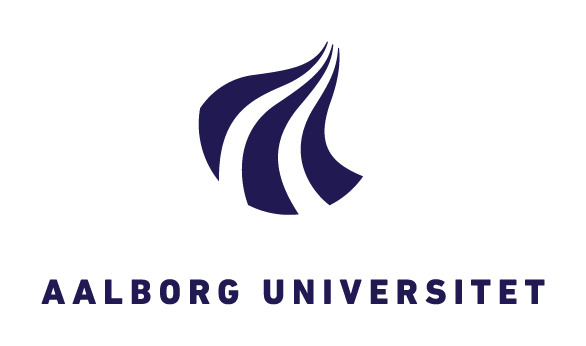 Til stedeAfbudEKSTERNE MEDLEMMERAndré Rogaczewski (formand)XLars Raadkjær Enevoldsen (næstformand)XAnne Jastrup Okkels (AO)XChristine Antorini (CA)XClaus Holstein (CH)XHenrik Tvarnø (HT)XINTERNE VIP-MEDLEMMERAntje Gimmler (AG)XKjeld Nielsen (KN)XINTERNT TAP-MEDLEMLene Horn (LH)XINTERNE STUDENTERMEDLEMMERDaniel Sejr Vitagliano (DSV)XMarie Elisabet Strøyberg (MES)XFASTE DELTAGERE UDEN STEMMERETPer Michael Johansen (rektor)XAnne Marie Kanstrup (prorektor)XSøren Lind Christiansen (universitetsdirektør)X